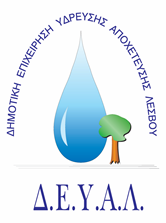 ΔΙΑΔΗΜΟΤΙΚΗ ΕΠΙΧΕΙΡΗΣΗ                                                              Ημερομηνία: 24-04-2024ΥΔΡΕΥΣΗΣ ΑΠΟΧΕΤΕΥΣΗΣ                                             ΛΕΣΒΟΥ                                                                                                          Προς                                                                                                          Δ.Ε.Υ.Α. ΛέσβουΕΝΔΕΙΚΤΙΚΟΣ  ΠΡΟΫΠΟΛΟΓΙΣΜΟΣ	Προς ΘΕΜΑ :   Προμήθεια ελαστικών για το Υπ. όχημα με αρ. κυκλ. ΜΥΖ 7335Αρ. πρωτ. 4315/24-04-2024Α/ΑΠΟΣΟΤΗΤΑΠΕΡΙΓΡΑΦΗΤΙΜΗ ΜΟΝ. ΚΟΣΤΟΣ14ΕΛΑΣΤΙΚΑ ΔΙΑΣΤΑΣΕΩΝ 205 / 80 / R16ΔΕΙΚΤΗΣ ΦΟΡΤΙΟΥ: 104 Ή ΑΝΩΤΕΡΟ
ΒΑΡΕΟΣ ΤΥΠΟΥ XL (EXTRA LOAD)*ΤΙΜΗ ΜΕ ΤΟΠΟΘΕΤΗΣΗ, ΝΕΑ ΒΑΛΒΙΔΑ ΚΑΙ ΖΥΓΟΣΤΑΘΜΙΣΗ150,00600,00ΚΑΘΑΡΗ ΑΞΙΑΚΑΘΑΡΗ ΑΞΙΑΚΑΘΑΡΗ ΑΞΙΑΚΑΘΑΡΗ ΑΞΙΑ600,00ΦΠΑ 17%ΦΠΑ 17%ΦΠΑ 17%ΦΠΑ 17%102,00ΣΥΝΟΛΟΣΥΝΟΛΟΣΥΝΟΛΟΣΥΝΟΛΟ702,00Παραγωγής εταιρίας μέλους του Οργανισμού Ευρωπαίων Κατασκευαστών Ελαστικών και Γόμας (E.T.R.M.A.) και του Τεχνικού Οργανισμού Ευρωπαϊκών Ελαστικών και Ζαντών (E.T.R.T.O.) και να ικανοποιεί τους Ευρωπαϊκούς Κανονισμούς ECE Regulation Nο.75 (Tyres for motor cycles), ECE Regulation Nο.54, ECE Regulation Nο.30, ECE Regulation Nο.117 (Rolling sound & EU Tyre Labelling Regulation 1222/2009) όπως αυτοί συμπληρώθηκαν ή τροποποιήθηκαν και ισχύουν έως σήμερα.Παραγωγής εταιρίας μέλους του Οργανισμού Ευρωπαίων Κατασκευαστών Ελαστικών και Γόμας (E.T.R.M.A.) και του Τεχνικού Οργανισμού Ευρωπαϊκών Ελαστικών και Ζαντών (E.T.R.T.O.) και να ικανοποιεί τους Ευρωπαϊκούς Κανονισμούς ECE Regulation Nο.75 (Tyres for motor cycles), ECE Regulation Nο.54, ECE Regulation Nο.30, ECE Regulation Nο.117 (Rolling sound & EU Tyre Labelling Regulation 1222/2009) όπως αυτοί συμπληρώθηκαν ή τροποποιήθηκαν και ισχύουν έως σήμερα.Παραγωγής εταιρίας μέλους του Οργανισμού Ευρωπαίων Κατασκευαστών Ελαστικών και Γόμας (E.T.R.M.A.) και του Τεχνικού Οργανισμού Ευρωπαϊκών Ελαστικών και Ζαντών (E.T.R.T.O.) και να ικανοποιεί τους Ευρωπαϊκούς Κανονισμούς ECE Regulation Nο.75 (Tyres for motor cycles), ECE Regulation Nο.54, ECE Regulation Nο.30, ECE Regulation Nο.117 (Rolling sound & EU Tyre Labelling Regulation 1222/2009) όπως αυτοί συμπληρώθηκαν ή τροποποιήθηκαν και ισχύουν έως σήμερα.Παραγωγής εταιρίας μέλους του Οργανισμού Ευρωπαίων Κατασκευαστών Ελαστικών και Γόμας (E.T.R.M.A.) και του Τεχνικού Οργανισμού Ευρωπαϊκών Ελαστικών και Ζαντών (E.T.R.T.O.) και να ικανοποιεί τους Ευρωπαϊκούς Κανονισμούς ECE Regulation Nο.75 (Tyres for motor cycles), ECE Regulation Nο.54, ECE Regulation Nο.30, ECE Regulation Nο.117 (Rolling sound & EU Tyre Labelling Regulation 1222/2009) όπως αυτοί συμπληρώθηκαν ή τροποποιήθηκαν και ισχύουν έως σήμερα.